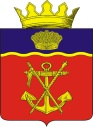 АДМИНИСТРАЦИЯКАЛАЧЁВСКОГО  МУНИЦИПАЛЬНОГО РАЙОНАВОЛГОГРАДСКОЙ  ОБЛАСТИП О С Т А Н О В Л Е Н И ЕОт 05.10.2020 г. № 783Об утверждении топливно-энергетического баланса Калачевского муниципального района Волгоградской области за 2019 год          В соответствии с пунктом 4 части 1 статьи 14 Федерального закона от 06.10.2003 года № 131- ФЗ «Об общих принципах организации местного самоуправления в Российской Федерации», Федеральным законом от 27.07.2010 года  № 190-ФЗ «О теплоснабжении», руководствуясь приказом Министерства энергетики Российской Федерации от 14.12.2011 года № 600 «Об утверждении Порядка составления топливно-энергетических балансов субъектов Российской Федерации, муниципальных образований», Уставом Калачевского муниципального района Волгоградской области, администрация Калачевского муниципального районаП О С Т А Н О В Л Я Е Т:Утвердить топливно-энергетический баланс Калачевского муниципального района за 2019 год, согласно приложения 1 к постановлению.Настоящее постановление подлежит обязательному опубликованию.Контроль исполнения настоящего постановления оставляю за собой.Глава Калачёвского муниципального района                                               П.Н. Харитоненко Приложение 1 к постановлению администрацииКалачевского муниципального районаот « 05   » 10. 2020 года  №783Топливно-энергетический балансКалачевского муниципального района за 2019 годРаздел 1. Порядок формирования топливно-энергетического балансаКалачевского муниципального района           1.1. Основания формирования топливно-энергетического баланса.       Основаниями формирования топливно-энергетического баланса Калачевского муниципального района являются Федеральный закон от 27.07.2010 года № 190-ФЗ «О теплоснабжении» и Приказ Минэнерго РФ от 14.12.2011 года № 600 «Об утверждении Порядка составления топливно-энергетических балансов субъектов Российской Федерации и муниципальных образований».           1.2. Источники информации для формирования топливно-энергетическогобаланса Калачевского муниципального района.        Для заполнения строк и граф баланса используется информация предоставленная теплоснабжающими организациями осуществляющими деятельность на территории сельских поселений муниципального образования:- форма 22-ЖКХ (ресурсы) «Сведения о работе ресурсоснабжающих организаций в условиях реформы):- информация об основных показателях работы организаций, оказывающих жилищно-коммунальные услуги.            1.3. Общие положения       Топливно-энергетический баланс Калачевского муниципального района содержит взаимосвязанные показатели количественного соответствия поставок энергетических ресурсов на территорию сельских поселений Калачевского муниципального района и их потребления, устанавливает распределение энергетических ресурсов между, потребителями, группами потребителей.Баланс составляется на основе одно продуктовых энергетических балансов вформе таблицы по образцу согласно приложению №1 к Приказу Минэнерго РФот 14.12.2011 года  № 600, объединяющей данные одно продуктовых энергетическихбалансов в единый баланс, отражающий указанные данные в единых энергетических единицах.Одно продуктовый энергетический баланс составляется в форме таблицы пообразцу согласно приложению №2 к Приказу Минэнерго РФ от 14.12.2011года  № 600, отражающей в натуральных единицах формирование предложенияотдельных видов энергетических ресурсов или их однородных групп и ихиспользование в процессах преобразования, передачи и конечного потребленияэнергетических ресурсов.           1.4. Этапы формирования баланса1.4.1. Сбор данных из отчетов теплоснабжающих предприятий осуществляющих деятельность на территории сельских поселений Калачевского муниципального района.1.4.2. Разработка одно продуктового баланса тепловой энергии.В одно продуктовый баланс тепловой энергии (Приложение 1) включаютсяданные о тепловой энергии, произведенной котельными и предназначенной для потребления потребителями тепловой энергии.               Раздел 2. Анализ топливно-энергетического баланса Потребление ТЭР в 2019 году составило 3992,13 т.у.т. Основную долю – 100% составляет производство тепловой энергии.    При составлении топливно-энергетического баланса муниципального образования использование информации из форм статистического наблюдения ограничено.     В соответствии с п. 49 Приказа Минэнерго РФ от 14.12.2011 года № 600 «Об утверждении Порядка составления топливно-энергетических балансов субъектов Российской Федерации и муниципальных образований», топливно-энергетический баланс Калачевского муниципального района за 2019 год составлен на основании имеющихся данных. Основной объем потребления тепловой энергии приходится на население 68 % от всего объема потребления. Доля потребления тепловой энергии бюджетофинансируемыми организациями составляет 32 %. Одно продуктовый баланс тепловой энергии Калачевского муниципального района за 2019 годПримечание: Пересчет тепловой  энергии в тонны условного топлива производится путем умножения натуральных значений показателей в Гкал на соответствующий коэффициенты пересчета в условное топливо- 0,1486 (Согласно Постановления Государственного комитета Российской Федерации по статистике от 23 июня . № 46 «Об утверждении «Методологических положений по расчету топливно-энергетического баланса Российской Федерации в соответствии с международной практикой»). Строки балансаНомер строки балансаТепловая энергияПроизводство энергетических ресурсов1ГкалВвоз2-Вывоз3-Изменение запасов4-Потребление первичной энергии5-Статистическое расхождение6-Производство электрической энергии7-Производство тепловой энергии826 865Теплоэлектростанции8.1-Котельные8.226 865Электрокотельные и теплоутилизационные установки8,3-Преобразование топлива9-Переработка нефти9,1Переработка газа9,2-Обогащение угля9,3-Собственные нужды10-Потери при передаче11-Конечное потребление энергетических ресурсов1226 865Сельское хозяйство, рыболовство и рыбоводство13-Промышленность14-Строительство15-Транспорт и связь16-Железнодорожный16.1-Трубопроводный16.2-Автомобильный16.3-Прочий16.4-Сфера услуг17-Население1817 817Бюджетофинансируемым организациям199 048Прочим потребителям20-Использование топливно-энергетических ресурсов вкачестве сырья и на  нетопливные нужды21-Топливно-энергетический баланс за 2019 год Калачевского муниципального районаТопливно-энергетический баланс за 2019 год Калачевского муниципального районаТопливно-энергетический баланс за 2019 год Калачевского муниципального районаТопливно-энергетический баланс за 2019 год Калачевского муниципального районаТопливно-энергетический баланс за 2019 год Калачевского муниципального районаТопливно-энергетический баланс за 2019 год Калачевского муниципального районаТопливно-энергетический баланс за 2019 год Калачевского муниципального районаТопливно-энергетический баланс за 2019 год Калачевского муниципального районаТопливно-энергетический баланс за 2019 год Калачевского муниципального районаТопливно-энергетический баланс за 2019 год Калачевского муниципального районаТопливно-энергетический баланс за 2019 год Калачевского муниципального районаТопливно-энергетический баланс за 2019 год Калачевского муниципального районаСтроки балансаНомера строк балансаУгольСырая нефтьНефтепродуктыПриродный газПрочее твердое топливоГидро энергияАтомная энергияЭлектрическая энергияТепловая энергияВсегоСтроки балансаНомера строк балансат.у.тт.у.тт.у.тт.у.тт.у.тт.у.тт.у.тт.у.тт.у.тт.у.т2019 год2019 год2019 год2019 год2019 год2019 год2019 год2019 год2019 год2019 годПроизводство энергетических ресурсов1--------3992,133992,13Ввоз2----------Вывоз3----------Изменение запасов4----------Потребление первичной энергии5----------Статистическое расхождение6----------Производство электрической энергии7----------Производство тепловой энергии8--------3992,133992,13Теплоэлектростанции 8.1----------Котельные8.2--------3992,133992,13Электрокотельные и теплоутилизационные установки8.3----------Преобразование топлива9----------Переработка нефти9.1----------Переработка газа9.2----------Обогащение угля9.3----------Собственные нужды10----------Потери при передаче11----------Конечное потребление энергетических ресурсов12----------Сельское хозяйство, рыболовство и рыбоводство13----------Промышленность14----------Строительство15----------Транспорт и связь16----------Железнодорожный16.1----------Трубопроводный16.2----------Автомобильный16.3----------Прочий16.4----------Сфера услуг17----------Население18--------2746,602746,60Бюджетофинансируемым организациям19--------1245,531245,53Прочим потребителям20----------Использование топливно- энергетических ресурсов в качестве сырья и на не топливные нужды21----------